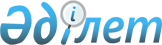 О внесении изменений в приказ Министра по инвестициям и развитию Республики Казахстан от 31 марта 2015 года № 386 "Об утверждении Правил определения исторических затрат и стоимости геологической информации"Приказ Министра по инвестициям и развитию Республики Казахстан от 31 августа 2016 года № 639. Зарегистрирован в Министерстве юстиции Республики Казахстан 12 января 2017 года № 14669

      В соответствии с пунктом 2 статьи 50 Закона Республики Казахстан от 6 апреля 2016 года «О правовых актах» ПРИКАЗЫВАЮ: 



      1. Внести в приказ Министра по инвестициям и развитию Республики Казахстан от 31 марта 2015 года № 386 «Об утверждении Правил определения исторических затрат и стоимости геологической информации» (зарегистрированный в Реестре государственной регистрации нормативных правовых актов за № 11330, опубликованный 25 июня 2015 года в информационно-правовой системе «Әділет»), следующие изменения: 



      в Правилах определения исторических затрат и стоимости геологической информации, утвержденных указанным приказом: 



      пункт 1 изложить в следующей редакции: 



      «1. Настоящие Правила определения исторических затрат и стоимости геологической информации (далее – Правила) разработаны в соответствии с подпунктом 32-2) статьи 20 Закона Республики Казахстан от 24 июня 2010 года «О недрах и недропользовании» (далее – Закон) и определяют порядок определения исторических затрат и стоимости геологической информации.»; 



      пункт 4 изложить в следующей редакции: 



      «4. Исторические затраты определяются для всех видов полезных ископаемых, включая общераспространенные полезные ископаемые, подземные воды и лечебные грязи. Размер исторических затрат и стоимость геологической информации определяется уполномоченным органом по изучению и использованию недр (далее – уполномоченный орган).»; 



      пункт 8 изложить в следующей редакции: 



      «8. По участку недр для проведения разведки или совмещенной разведки и добычи, а также недропользователю, обнаружившему и оценившему месторождение на основании контракта на разведку, и имеющему исключительное право на заключение контракта на добычу без проведения конкурса на основе прямых переговоров, исторические затраты рассчитываются в пределах геологического отвода и включают в объемах, пропорциональных площади геологического отвода, региональные геолого-геофизические исследования (выполненные в пределах площади поисково-оценочных работ), поисковые и поисково-оценочные работы, разведку, доразведку флангов и глубоких горизонтов, технологические исследования, исследования на безрудность промышленных площадок, гидрогеологические исследования для водоснабжения будущего добывающего предприятия, научно-исследовательские, опытно-методические, опытно-конструкторские и другие исследования, связанные с изучением участка недр. 

      Победителю конкурса или лицу, получившему право недропользования на основе прямых переговоров на добычу, исторические затраты рассчитываются в пределах горного отвода и включают региональные геолого-геофизические исследования (выполненные в пределах площади поисково-оценочных работ), поисковые и поисково-оценочные работы, разведку, доразведку флангов и глубоких горизонтов, технологические исследования, исследования на безрудность промышленных площадок, гидрогеологические исследования для водоснабжения будущего добывающего предприятия, научно-исследовательские, опытно-методические, опытно-конструкторские и другие исследования, связанные с изучением участка недр. 

      Если в недропользование для проведения добычи передана часть запасов месторождения, то исторические затраты рассчитываются пропорционально этой части запасов от утвержденных запасов месторождения в соответствии с Законом.»; 



      пункт 11 изложить в следующей редакции: 



      «11. Для определения стоимости геологической информации при получении права недропользования на добычу и совмещенную разведку и добычу применяются процентные ставки от суммы исторических затрат. Процентные ставки дифференцируются в зависимости от вида полезного ископаемого: 

      Углеводородное сырье: 

      разведка и добыча - 2 %, добыча - 3 %. 

      Твердые полезные ископаемые (включая общераспространенные): 

      разведка и добыча - 2 %, добыча - 2,5 %. 

      Подземные воды (включая лечебные грязи): 

      разведка и добыча - 2,5 %, добыча - 4 %. 

      Стоимость геологической информации при получении права недропользования на разведку определяется по следующей формуле:

       геол.инф.= Кмрп х Sконт.тер. х Кп, где: 

       геол.инф. – стоимость геологической информации;

      Кмрп – коэффициент месячного расчетного показателя по видам полезных ископаемых; 

      Sконт.тер. – общая площадь контрактной территории; 

      Кп – поправочный коэффициент по видам полезных ископаемых. 

      Коэффициент месячного расчетного показателя дифференцируется в зависимости от вида полезного ископаемого: 

      углеводородное сырье – 310 МРП;

      твердые полезные ископаемые – 150 МРП;

      общераспространенные полезные ископаемые – 100 МРП;

      подземные воды (включая лечебные грязи) – 50 МРП.

      Поправочный коэффициент дифференцируется в зависимости от вида полезного ископаемого:

      углеводородное сырье – 0,01;

      твердые полезные ископаемые – 0,015;

      общераспространенные полезные ископаемые – 0,015;

      подземные воды (включая лечебные грязи) – 0,015.

      Стоимость геологической информации, определенная при получении права на разведку, не входит в стоимость геологической информации, определяемой при получении права недропользования на добычу или совмещенную разведку и добычу.

      Стоимость одной единицы вторичной геологической информации, свободной от недропользования определяется в размере одного месячного расчетного показателя.».



      2. Комитету геологии и недропользования Министерства по инвестициям и развитию Республики Казахстан (Нурабаев Б.К.) обеспечить: 

      1) государственную регистрацию настоящего приказа в Министерстве юстиции Республики Казахстан;

      2) в течение десяти календарных дней со дня государственной регистрации настоящего приказа направление его копии в печатном и электронном виде на казахском и русском языках в Республиканское государственное предприятие на праве хозяйственного ведения «Республиканский центр правовой информации» для официального опубликования и включения в Эталонный контрольный банк нормативных правовых актов Республики Казахстан;

      3) в течении десяти календарных дней после государственной регистрации настоящего приказа направление его копии на официальное опубликование в периодические печатные издания;

      4) размещение настоящего приказа на интернет-ресурсе Министерства по инвестициям и развитию Республики Казахстан;

      5) в течение десяти рабочих дней после государственной регистрации настоящего приказа в Министерстве юстиции Республики Казахстан представление в Юридический департамент Министерства по инвестициям и развитию Республики Казахстан сведений об исполнении мероприятий, согласно подпунктам 1), 2), 3) и 4) настоящего пункта.



      3. Контроль за исполнением настоящего приказа возложить на курирующего вице-министра по инвестициям и развитию Республики Казахстан. 



      4. Настоящий приказ вводится в действие по истечении десяти календарных дней после дня его первого официального опубликования. 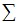 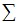       Министр по инвестициям 

           и развитию 

      Республики Казахстан                       Ж. Касымбек      «СОГЛАСОВАН» 

      Министр национальной экономики 

      Республики Казахстан 

      ______________ К. Бишимбаев 

      7 декабря 2016 год       «СОГЛАСОВАН» 

      Министр энергетики 

      Республики Казахстан 

      ______________ К. Бозумбаев 

      19 ноября 2016 год 
					© 2012. РГП на ПХВ «Институт законодательства и правовой информации Республики Казахстан» Министерства юстиции Республики Казахстан
				